Me llamo_______________________				La fecha_________________¿Cómo son tus clases?							Período: ____¿Cuál es tu clase favorita?___________________________________________________________.¿Por qué?  ¿Cómo es la clase? (Based on your answer to the first question.)___________________________________________________________.¿Cómo se llama el maestro o la maestra? (Based on your answer to the first question.)___________________________________________________________.¿Cuál es tu clase menos favorita?___________________________________________________________.¿Por qué?  ¿Cómo es la clase? (Based on number 4.)___________________________________________________________.el maestro / la maestra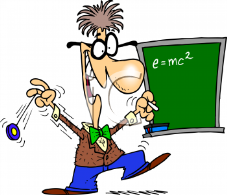 el profesor / la profesorael estudiante / la estudianteel alumno / la alumnathe teacher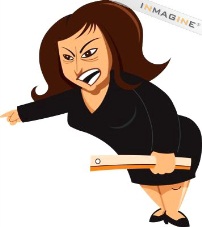 the professor (teacher)the studentthe studentel aulala salathe classroomthe classroom¿Cuál es tu clase preferida / favorita?¿Cuál es tu clase menos preferida / favorita?¿Por qué?Mi clase preferida (favorita) es la clase de ___ porque…Mi clase menos preferida es la clase de ___ porque es...divertido (a)aburrido (a)difícilfácilcreativo (a)gracioso (a)interesanteemocionantetranquilo (a)estricto (a)What is your favorite/preferred class?What is your least favorite class?Why?My favorite class is __ because…My least favorite class is __ Because it is…fun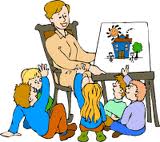 boringdifficulteasycreativesilly/amusinginterestingexcitingcalm/laid-backstrict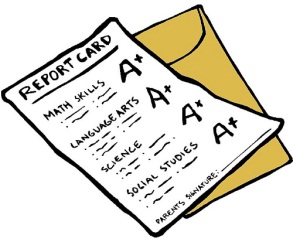 Yo saco buenas notas.Yo saco malas notas.¿Qué te gusta hacer en escuela?aprenderenseñarestudiarcomprendercontestarescribir un cuento/un ensayoleerpintardibujarcontartocar un instrumentocantarcorrerjugar deportesI get good grades.I get bad grades.What do you like to do in school?to learnto teachto studyto understandto answer (a question)to write a story/an essayto readto paintto drawto countto play an instrumentto singto runto play sports 